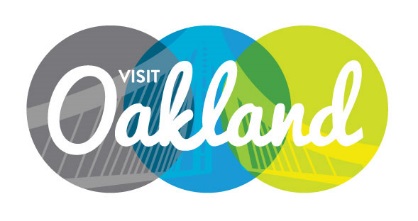 Board of DiRECTORS Meeting AgendaTuesday, November 18, 2014 – 4 pm Location: Hilton Oakland Airport - Boardroom 2 in Bldg 5, One Hegenberger Rd, OaklandMark Hochstatter, Chair, PresidingCall to Order 	M. HochstatterPublic Comment/AnnouncementsApproval of Minutes	MotionMinutes – Board of Directors September 9, 2014	           2013/14 Audit	M. Everton/L. Stewart/I. Oreshkova
Staff Reports	StaffMarketingPR & Community RelationsSalesCEO Report	A. BestTMD UpdateSports Development SponsorshipsNew City Leadership		           Approval of Financial Report	Motion
Adjournment	M. HochstatterNEXT MEETING:  Tuesday, January 13th – 4 pm Locations TBDThank you Mark Clement and the Hilton Oakland Airport staff for hosting us today!